АДМИИСТРАЦИЯ ВЕСЬЕГОНСКОГО РАЙОНАТВЕРСКОЙ ОБЛАСТИПОСТАНОВЛЕНИЕг. Весьегонск29.08.2016                                                                                                                               № 313О внесении изменений в постановление администрации Весьегонского района  от 31.12. 2015 № 565п о с т а н о в л я ю:1. Внести в муниципальную программу муниципального образования Тверской области «Весьегонский район» «Развитие системы образования Весьегонского района» на 2016-2018 годы, утвержденную постановлением администрации Весьегонского района от 31.12. 2015 № 565, следующие изменения:а) в подпрограмме 4 «Комплексная безопасность образовательных учреждений Весьегонского района» Перечень мероприятий по безопасности ОУ, запланированных на 2016 год изложить в следующей редакции:Перечень мероприятий по безопасности ОУ, запланированных на 2016 год2. Опубликовать настоящее постановление в газете «Весьегонская жизнь» и разместить его на официальном сайте муниципального образования Тверской области «Весьегонский район» в информационно-телекоммуникационной сети Интернет. 3. Настоящее постановление вступает в силу со дня его принятия.4. Контроль за выполнением настоящего постановления возложить на заместителя главы администрации района Живописцеву Е.А.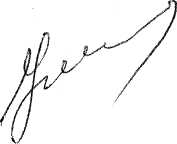 Глава администрации района	    И.И. УгнивенкоОрганизацияПротивопожарные мероприятияМуниципальный  бюджетОбластной бюджетМДОУ детский сад № 1Установка системы видеонаблюдения25 000,000МДОУ детский сад № 3Установка системы видеонаблюдения25 000,000МДОУ детский сад № 4Установка системы видеонаблюдения25 000,000МДОУ детский сад № 5Установка системы видеонаблюдения25 000,000МБОУ Любегощская СОШЗамена электропроводки и светильников30 000,000МБОУ Большеовсяниковская ООШЗамена электропроводки и светильников130 000,0056 720,00МБОУ Большеовсяниковская ООШУстановка пожарного водоема                  (монтаж резервуара для воды)71 589,000МБОУ Чамеровская СОШЗамена электропроводки и светильников130 000,0015 480,00Всего на противопожарные мероприятия461 589,0072 200,00ОрганизацияПеречень работ на 2016 год в соответствии с предписаниями и представлениями прокуратурыМуниципальный бюджетОбластной бюджетМБОУ Весьегонская СОШТехническое обследование  здания школы65 464,180МБОУ Весьегонская СОШПроект на капитальный ремонт школы97 000,000МБОУ Большеовсяниковская ООШРемонт котла33 204,000МБОУ Большеовсяниковская ООШРемонт котельной16 796,000МБОУ Чамеровская СОШТехническое обследование здания школы13 950,000МДОУ детский сад № 6Ремонт системы  теплоснабжения ,Ремонт пола37 051,385 856,000МДОУ детский сад № 7Ремонт системы канализации50 000,000МДОУ детский сад № 4Ремонт водопровода67 681,000МДОУ детский сад № 3Ремонт кровли МДОУ и ремонт крыльца467 841,000Всего на ремонтные работы854 843,560ВСЕГО ПО ПРОГРАММЕ1 316 432,5672 200,00